مدیریت محتـرم گروه کارشناسی ارشـدبا سلام، احتراماً باستحضار می رساند پایان نامه سرکار خانم/ جناب آقای .......................... با عنوان : .................................................................................. مورد بررسی قرار گرفت و نامبرده آماده دفاع می باشد. خواهشمند است دستور فرمایید نسبت به برگزاری جلسه دفاع از پایان نامه اقدام مقتضی صورت گیرد. ضمناً روز                ساعت           مورخ     /      /            جهت برگزاری این جلسه پیشنهاد می گردد.  نام و نام خانوادگی استاد راهنما                                            نام و نام خانوادگی استاد مشاور1                                       نام و نام خانوادگی استاد مشاور2      امضاء و تاریخ                                                                          امضاء  و تاریخ                                                        امضاء  و تاریخ                                                          جناب آقای / سرکار خانم                                                                                                                                               با سلام ، احتراماً بدینوسیله جنابعالی بعنوان استاد داور داخل گروه جهت بررسی و رفع ایرادات پایان نامه کارشناسی ارشد خانم/ آقای ..............................................   تعیین گردیده اید. خواهشمند است پایان نامه پیوست را مورد بررسی قرار داده و نظر خود را جهت برگزاری جلسه دفاع اعلام نمائید. حتماً پس از مطالعه اصل پایان نامه که کلیه ایرادات در آن درج شده به اینجانب عودت فرمایید.                                                                                                                                                                                              نام و نام خانوادگی مدیر گروه:                                           امضاء و  تاریخ:                                                                                            مدیریت محتـرم گروه کارشناسی ارشـد                                                                                                                                      با سلام ، احتراماً باستحضار می رساند پایان نامه کارشناسی ارشد خانم/ آقای ....................................  مورد بررسی قرار گرفت و برگزاری جلسه دفاع از پایان نامه نامبرده   بلامانع می باشد         غیر قابل دفاع می باشد. ضمناً اصل پایان نامه عودت داده می شود.                                                                                                                                                         نام و نام خانوادگی استاد داور:                                        امضاء و تاریخ:                                                                                                                                                                                                                                   جناب آقای / سرکار خانم                                                                                                                                               با سلام ، احتراماً بدینوسیله جنابعالی بعنوان استاد داور خارج گروه جهت بررسی و رفع ایرادات پایان نامه کارشناسی ارشد خانم/ آقای ..............................................   تعیین گردیده اید. خواهشمند است پایان نامه پیوست را مورد بررسی قرار داده و نظر خود را جهت برگزاری جلسه دفاع اعلام نمائید. حتماً پس از مطالعه اصل پایان نامه که کلیه ایرادات در آن درج شده به اینجانب عودت فرمایید.                                                                                                           نام و نام خانوادگی مدیر پژوهشی دانشکده:                                      امضاء و تاریخ:                                                                                                                                                                                                                                   مدیریت محترم پژوهشی دانشکده                                                                                                                                   با سلام ، احتراماً باستحضار می رساند پایان نامه کارشناسی ارشد خانم/ آقای ....................................  مورد بررسی قرار گرفت و برگزاری جلسه دفاع از پایان نامه نامبرده   بلامانع می باشد         غیر قابل دفاع      می باشد. ضمناً اصل پایان نامه عودت داده می شود.                                                                                                                                                         نام و نام خانوادگی استاد داور:                                        امضاء و تاریخ:                                                                                                                                                                                                                                    مدیریت محتـرم پژوهشی دانشگاه / دانشکدهبا سلام ، احتراماً با توجه به نظر استاد داور امکان برگزاری جلسه دفاع از پایان نامه خانم/ آقای ............................................ در تاریخ       /        /       روز....................  بلامانع                می باشد. خواهشمند است اقدامات مقتضی را مبذول فرمایید.   مدیر گروه کارشناسی ارشد:                                                نام ونام خانوادگی:                                                    امضاء و تاریخ:                                                                                                               مسئول محترم آموزش تحصیلات تکمیلیبا سلام، احتراماً نظربه اینکه خانم / آقای .................................... دانشجوی کارشناسی ارشد/ دکتری رشته ................................ به شماره دانشجویی .............................. در تاریخ ............................... قصد دفاع از پایان نامه خود دارد، خواهشمند است بلامانع بودن دفاع ایشان را از نظر آموزشی اعلام نمایید.                                                                                                                                               مدیر امور پژوهشی دانشگاه / دانشکده                                                                                                                                                              امضاء و تاریخ:                                مدیریت محترم امور پژوهشی دانشگاه / دانشکدهبا سلام، احتراماً با توجه به بررسی پرونده آموزشی دانشجو،  مشکل آموزشی ندارد و دفاع ایشان از نظر آموزش بلامانع است. ضمناً دانشجو در نیمسال جاری پایان نامه را اخذ □  یا تمدید اول □ دوم □ سوم □  چهارم □ نموده است.                                                                                                                     مسئول آموزش تحصیلات تکمیلی :                                                                                                                                                                         امضاء و تاریخ:                                مدیر کل محترم امور مالی دانشگاهبا سلام، احتراماً نظربه اینکه خانم/ آقای ......................................... دانشجوی کارشناسی ارشد/ دکتری رشته ................................ به شماره دانشجویی .............................. در تاریخ ...................... قصد دفاع از پایان نامه خود دارد، خواهشمند است بلامانع بودن دفاع ایشان را از نظر مالی اعلام نمایید.                                                                                                                                                                                                                                    مدیر امور پژوهشی                                                                                                                                                 امضاء و تاریخ:                                                                                          مدیریت محترم امور پژوهشی دانشگاه / دانشکدهبا سلام، احتراماً با توجه به بررسی پرونده مالی دانشجو، دفاع ایشان از نظر امور مالی بلامانع است.                                               اداره صندوق رفاه دانشجویان                                                          اداره امور شهریه                                                                                  مدیر کل امور مالی       امضاء و مهر                                                                                   امضاء و مهر                                                                                                     امضاء و مهر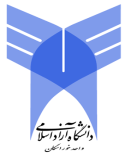 آمادگی دفاع از پایان نامهشناسه مدرک : KHU-F-REBB-13/00